14.10.2016											         № 1245						г. СевероуральскО предоставлении разрешения на условно разрешенный вид использования земельного участкаРуководствуясь статьями 37, 39 Градостроительного кодекса Российской Федерации, Федеральным законом от 06 октября 2003 года № 131-ФЗ «Об общих принципах организации местного самоуправления в Российской Федерации», Уставом Североуральского городского округа, статьями 54, 55, 56, 57, 59 Правил землепользования и застройки города Североуральска, утвержденных решением Думы Североуральского городского округа от 28.10.2009 № 151, на основании постановления Администрации Североуральского городского округа от 29.06.2016 № 815 «О назначении публичных слушаний по вопросу внесения изменений в Правила землепользования и застройки поселка Калья», протокола проведения публичных слушаний по вопросу предоставления разрешения на условно разрешенный вид использования земельного участка от 10.08.2016,решения публичных слушаний от 10.08.2016, заявления Кожевина Валерия Евгеньевича от 18.05.2016 , Администрация Североуральского городского округаПОСТАНОВЛЯЕТ:1. Предоставить разрешение на условно разрешенный вид использования – «объекты гаражного назначения» территориальной зоны Ж-1(зона индивидуальных жилых домов) в отношении земельного участка, расположенного по адресу: Российская Федерация, Свердловская область, город Североуральск, поселок Калья, по улице Первомайская, гаражный бокс № 4а.2. Контроль за исполнением настоящего постановления возложить на                         И.о. Главы Администрации Североуральского городского округа В.П. Матюшенко.И. о. Главы АдминистрацииСевероуральского городского округа					  В.П. Матюшенко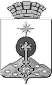 АДМИНИСТРАЦИЯ СЕВЕРОУРАЛЬСКОГО ГОРОДСКОГО ОКРУГАПОСТАНОВЛЕНИЕ